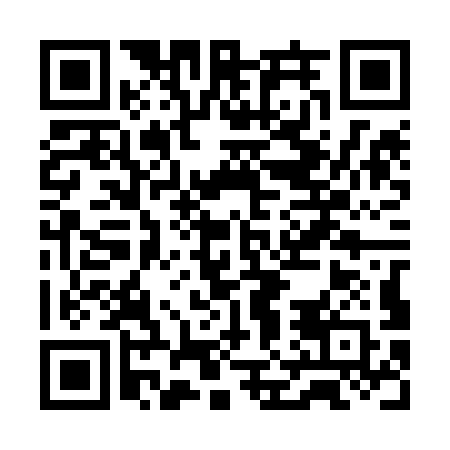 Ramadan times for Singleton, AustraliaMon 11 Mar 2024 - Wed 10 Apr 2024High Latitude Method: NonePrayer Calculation Method: Muslim World LeagueAsar Calculation Method: ShafiPrayer times provided by https://www.salahtimes.comDateDayFajrSuhurSunriseDhuhrAsrIftarMaghribIsha11Mon5:295:296:521:054:377:187:188:3612Tue5:305:306:531:054:367:177:178:3513Wed5:315:316:541:054:357:167:168:3314Thu5:325:326:541:054:357:147:148:3215Fri5:325:326:551:044:347:137:138:3116Sat5:335:336:561:044:337:127:128:2917Sun5:345:346:561:044:327:107:108:2818Mon5:355:356:571:034:327:097:098:2619Tue5:365:366:581:034:317:087:088:2520Wed5:365:366:591:034:307:067:068:2421Thu5:375:376:591:024:297:057:058:2222Fri5:385:387:001:024:287:047:048:2123Sat5:395:397:011:024:287:037:038:2024Sun5:405:407:011:024:277:017:018:1825Mon5:405:407:021:014:267:007:008:1726Tue5:415:417:031:014:256:596:598:1627Wed5:425:427:041:014:246:576:578:1428Thu5:435:437:041:004:236:566:568:1329Fri5:435:437:051:004:236:556:558:1230Sat5:445:447:061:004:226:536:538:1031Sun5:455:457:0612:594:216:526:528:091Mon5:455:457:0712:594:206:516:518:082Tue5:465:467:0812:594:196:506:508:063Wed5:475:477:0812:594:186:486:488:054Thu5:475:477:0912:584:176:476:478:045Fri5:485:487:1012:584:166:466:468:036Sat5:495:497:1012:584:156:446:448:017Sun4:494:496:1111:573:155:435:437:008Mon4:504:506:1211:573:145:425:426:599Tue4:514:516:1311:573:135:415:416:5810Wed4:514:516:1311:573:125:405:406:57